           Orden del día del Grupo de Planificación Sindémica de WashingtonFecha y hora: 23 de julio de 2024			De 6:00 p. m. a 7:30 p. m. (PDT)Ubicación: ZOOM  Las reuniones generales del WSPG (por su sigla en inglés, Grupo de Planificación Sindémica del Estado de Washington) están abiertas al público, por lo que los comentarios pueden quedar registrados en las actas como parte del registro permanente.Al final de la reunión, se brinda la oportunidad al público de realizar comentarios de carácter general. Los tres presidentes del WSPG pedirán que levanten la mano las personas que quieran hacer comentarios. El tiempo para comentarios del público se dividirá en partes iguales.Al final de la reunión, se da la oportunidad al público de hacer comentarios generales. Los tres presidentes del WSPG pedirán que levanten la mano las personas que quieran hacer comentarios. El tiempo para comentarios del público se dividirá en partes iguales.Imagen 1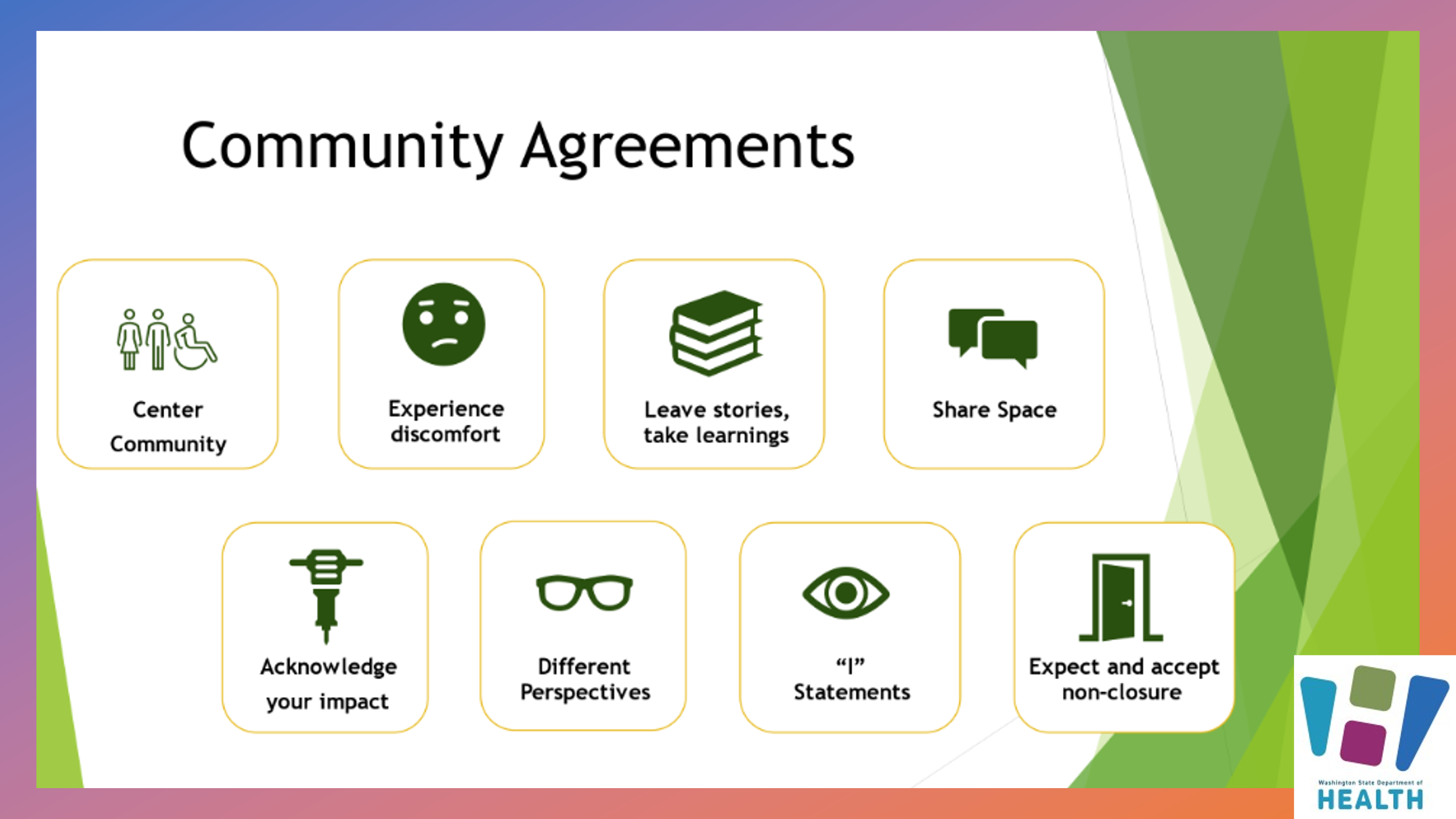 Imagen 2: Composición y selección de los miembros del Comité DirectivoArtículo 6, Sección 2: Composición y selecciónEl Comité Directivo estará formado por seis (6) miembros del WSPG y no podrá incluir a los tres copresidentes. Cualquier persona que no sea miembro actual del Comité Directivo y le quede al menos un año de mandato puede presentar su candidatura.El Comité Directivo debe incluir:Un (1) miembro que represente a los proveedores con experiencia en VIH o personas que hayan vivido el VIH en primera persona.Un (1) miembro que represente a los proveedores con experiencia en hepatitis vírica o personas que hayan vividola hepatitis vírica en primera persona.Un (1) miembro que represente a los proveedores con experiencia en infecciones de transmisión sexual o personas que hayan vivido alguna ITS en primera persona.Tres (3) miembros que representen a comunidades de interés o prioritarias.Al menos dos tercios (2/3) de los miembros del Comité Directivo deben pertenecer a las comunidades de personas negras, indígenas,hispanas o latinas y personas de color.En el caso de que varios miembros del WSPG se ofrezcan como voluntarios para la misma función en el Comité Directivo, los tres copresidentes del WSPG seleccionarán a los miembros definitivos del Comité Directivo.Únanse a la reunión de Zoom Únanse a la reunión de Zoom Dispositivos móviles, con un solo toque: EE. UU.: +12532158782,,84564690833#,,,,*583680# o +12532050468,,84564690833#,,,,*583680# URL de la reunión: https://us02web.zoom.us/j/84564690833?pwd=Z1haWERQVXhkZ0VNQjhvSjVFM1cyQT09 Identificación de la reunión: 845 6469 0833Contraseña:583680Hora estimadaHora estimadaTemas de debate de la secciónObjetivo de la sección De 6:00 p. m. a 6:15 p. m.I.     Bienvenida a cargo de los tres presidentes (15 minutos)Apertura de la reunión y aprobación del orden del díaAcuerdos comunitarios del WSPG (consulte la imagen 1)Intencionalidad e impacto en los demás, extensión de la pertenencia y alejamiento de la otredadBienvenida a nuevos miembrosI.     Bienvenida a cargo de los tres presidentes (15 minutos)Apertura de la reunión y aprobación del orden del díaAcuerdos comunitarios del WSPG (consulte la imagen 1)Intencionalidad e impacto en los demás, extensión de la pertenencia y alejamiento de la otredadBienvenida a nuevos miembrosConocerse entre síAprobar el orden del día De 6:15 p. m. a 6:45 p. m.II. Novedades del DOH (por su sigla en inglés, Departamento de Salud) DOH y WSPG (30 minutos)Conversación sobre los servicios centralizados de elegibilidad y apoyo:Presentación y debate sobre la visión histórica y actual de los servicios al clienteopciones y solicitudes de accesibilidadII. Novedades del DOH (por su sigla en inglés, Departamento de Salud) DOH y WSPG (30 minutos)Conversación sobre los servicios centralizados de elegibilidad y apoyo:Presentación y debate sobre la visión histórica y actual de los servicios al clienteopciones y solicitudes de accesibilidadProporcionar información/debate  Martha De 6:45 p. m. a 7:00 p. m.III. Novedades del DOH/de los miembros DOH (15 minutos)Convocatoria presencial del WSPG (del 8 al 10 de septiembre): Se ofrecerá una opción híbrida.Se enviará el formulario para solicitar el reembolso, opciones de viaje y otros tipos de gestiones.El menú se adaptará a las necesidades alimenticias.Revise el orden del día de la convocatoria presencial y envíenos sus comentarios antes del 30 de julio de 2024.III. Novedades del DOH/de los miembros DOH (15 minutos)Convocatoria presencial del WSPG (del 8 al 10 de septiembre): Se ofrecerá una opción híbrida.Se enviará el formulario para solicitar el reembolso, opciones de viaje y otros tipos de gestiones.El menú se adaptará a las necesidades alimenticias.Revise el orden del día de la convocatoria presencial y envíenos sus comentarios antes del 30 de julio de 2024.Proporcionar información Proporcionar actualizacionesColaboraciónDe 7:00 p. m. a 7:15 p. m.  IV. Asambleas comunitarias 2024 WSPG (15 minutos)Comunidades y temas centrales:Afrodescendientes e indígenas hispanohablantes, incluidos los jóvenes inmigrantes LGBTQIA+: en español con intérprete al inglés; solo en líneaJóvenes en edad de transición cuya situación de vivienda es insegura: presencial en Northwest Youth ServicesComunidades negras e indígenas: experiencia de los proveedores, tratamiento de los servicios, experiencias con los proveedores: en todo el estado, solo en líneaAtención integral para trabajadores sexuales: híbrida (presencial y en línea)Información sobre la colaboración de los participantes4 fechas/horas diferentesInformación específica de los temasCompletar la encuesta de interésCómo contactar a los líderes de las asambleas  IV. Asambleas comunitarias 2024 WSPG (15 minutos)Comunidades y temas centrales:Afrodescendientes e indígenas hispanohablantes, incluidos los jóvenes inmigrantes LGBTQIA+: en español con intérprete al inglés; solo en líneaJóvenes en edad de transición cuya situación de vivienda es insegura: presencial en Northwest Youth ServicesComunidades negras e indígenas: experiencia de los proveedores, tratamiento de los servicios, experiencias con los proveedores: en todo el estado, solo en líneaAtención integral para trabajadores sexuales: híbrida (presencial y en línea)Información sobre la colaboración de los participantes4 fechas/horas diferentesInformación específica de los temasCompletar la encuesta de interésCómo contactar a los líderes de las asambleas Proporcionar informaciónDivulgación y debate De 7:15 p. m. a 7:20 p. m.     Temas adicionales sobre sindemia o eventos comunitarios de WSPG De 7:15 p. m. a 7:20 p. m.     Temas adicionales sobre sindemia o eventos comunitarios de WSPG De 7:15 p. m. a 7:20 p. m.     Temas adicionales sobre sindemia o eventos comunitarios de WSPGCompartir información De 7:20 p. m. a 7:25 p. m.   Comentarios del público (5 minutos) De 7:20 p. m. a 7:25 p. m.   Comentarios del público (5 minutos) De 7:20 p. m. a 7:25 p. m.   Comentarios del público (5 minutos)Recibir comentarios del públicoDe 7:25 p. m. a 7:30 p. m.   Reflexiones finales o conclusión  (5 minutos)De 7:25 p. m. a 7:30 p. m.   Reflexiones finales o conclusión  (5 minutos)De 7:25 p. m. a 7:30 p. m.   Reflexiones finales o conclusión  (5 minutos)